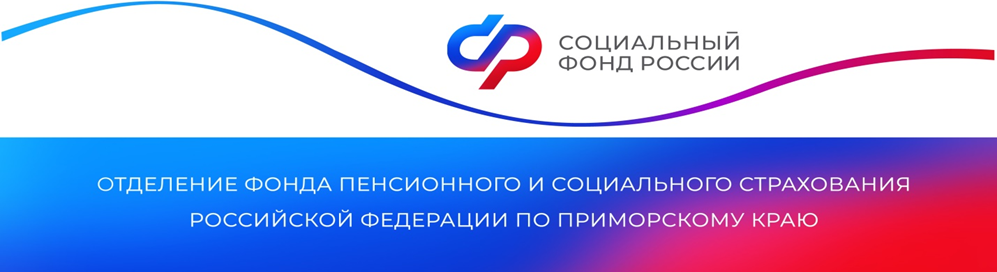 Более 89 тысяч семей в Приморском крае улучшили жилищные условия за счет средств материнского капитала Приобретение или строительство жилья является одним из наиболее популярных способов использования средств материнского капитала. Улучшить таким образом жилищные условия можно, когда ребенку, в связи с рождением или усыновлением которого оформлен сертификат, исполнится три года. Уплатить первоначальный взнос по жилищному кредиту или погасить его материнским капиталом можно сразу после рождения ребенка. Отделение Социального фонда России по Приморскому краю за время действия программы материнского капитала (с 2007 года) одобрило заявления на улучшение жилищных условий 89482 семей на общую сумму 39,2 миллиарда рублей, в том числе 38 462 заявления — на покупку и строительство жилья без использования кредитных средств на общую сумму 12,6 миллиарда рублей. На строительство или реконструкцию частных домов 5,5 тысяч приморских семей направили 1,35 миллиарда рублей. Еще 1400 семей приобрели жилье за счет участия в долевом строительстве и кооперативах на сумму 621,2 миллиона рублей.В 2023 году 2017 семей в Приморском крае улучшили жилищные условия за счет материнского капитала без привлечения кредитных средств. При этом 1630 семей приобрели готовое жилье и 387 семей направили деньги на строительство и реконструкцию жилья. Общая сумма одобренных заявок по двум направлениям составила 972 миллиона рублей. С 1 февраля Социальный фонд проиндексирует материнский капитал на 7,4%. Размер маткапитала на первого ребенка увеличится на 43 тысячи рублей и составит 630 380,78 рубля, на второго ребенка увеличится на 57 тысяч рублей и составит 833 024,74 рубля. Заявление на распоряжение материнским капиталом можно подать на портале Госуслуг, в МФЦ или в клиентской службе Отделения Социального фонда России по Приморскому краю. Единый контакт-центр: 8 800 10 000 01 (звонок бесплатный). Пресс-службаОтделения Социального фонда Россиипо Приморскому краю